SØKNAD OM GODKJENNING SOM:  BARNEVERNPEDAGOG MED SPESIALKOMPETANSE  SOSIONOM MED SPESIALKOMPETANSE  VERNEPLEIER MED SPESIALKOMPETANSEKriterier og søknadsskjema gjeldende fra 01.01.09Navn: .................................................................................................................................................Fødselsdato: ......................................................................................................................................Adresse: ..............................................................................................................................................Postnr./sted: .......................................................................................................................................Tlf: …………………………………… E-post:……………………………………………………..Nåværende arbeidssted: .....................................................................................................................Adresse: ................................................................................................................................................Tlf: ............................................... E-post:............................................................................................Stilling: ..................................................................................................................................................FO-medlem?       Ja          Nei		Ajour med kontingenten?       Ja      NeiMedlem av ........................... fylkesavdeling Behandling av søknad er gratis for FOs medlemmer.   Jeg er ikke medlem og har betalt behandlingsgebyr på kr. 3.000,- til FO, kto.nr.: 9001.06.35674. Kvittering vedlegg nr. …………._________________________			______________________________	Sted/dato						Underskrift1. KOMPETANSEKRAV 1.1 UtdanningBachelor i barnevern, sosialt arbeid, vernepleie med autorisasjon eller tilsvarende utdanning fra utlandet som er godkjent for medlemskap i FO.(gjelder også barnevernpedagoger, sosionomer og vernepleiere som ble utdannet før gradssystemet ble innført)Årstall :...............................						Vedlegg nr.:  ..........................1.2 ArbeidserfaringDet kreves minst 5 års arbeidserfaring som barnevernpedagog, sosionom eller vernepleier og minst 2 av disse må være før påbegynt videreutdanning. Minst 2 år skal være sammenhengende klient-/brukerrettet arbeid innenfor fordypningsområdet. Deltid omregnes til full stilling. (All arbeidserfaring som søkes godkjent må dokumenteres med attest fra arbeidsgiver. Attesten må inneholde hva arbeidet har gått ut på.)Oversikt over arbeidserfaring etter grunnutdanning som det søkes godkjenning for i kronologisk rekkefølge:2. KRAV TIL VIDEREUTDANNINGEN2.1 NivåGjennomført et teoretisk studium på minst 60 studiepoeng. Kandidater som har gjennomført et studium på tilsvarende nivå innenfor et fordypningsområde uten offentlig eksamen, må levere en skriftlig fordypningsoppgave eller en godkjent fagartikkel. Fordypningsoppgaven må tilfredsstille et visst nivå etter nærmere angitte kriterier. ( All videreutdanning som søkes godkjent, må dokumenteres gjennom vitnemål, kursbevis, godkjenning av skriftlig arbeid o.l.)Videreutdanning innen følgende område av 60 studiepoengs omfang:		Vedlegg nr:…………………………………………………………………………………………………………..Utdanningsinstitusjon:………………………………………………………………………Tidsrom: ……………………………………………………………………………………..  Eventuelt annet systematisk fagutviklingsarbeid: Beskriv på eget ark. Skriftlig arbeid/artikler eller lignende må vedlegges i 6 eksemplar.3. KRAV TIL VEILEDNING3.1 Veiledning Søkeren må ha mottatt minst 160 timer faglig veiledning. En veiledningstime er på minimum 45 minutter.Veiledningen skal ha rimelig balanse mellom veiledning i utøvelsen av den enkeltes yrkesrolle og mer spesifikk veiledning i fordypningsområdet. Veiledningen skal strekke seg over minimum 3 år.  Mindre enn 40 timer med en og samme veileder godkjennes ikke3.2 Krav til veilederVeilederen skal være godkjent veileder og ha særlig kompetanse innenfor kandidatens fordypningsområde. (all veiledning som søkes godkjent må dokumenters ved attest fra veileder)DISPENSASJON:Hvilket punkt søkes det dispensasjon fra: ____________________________________________________________________________________________________________________________________________________________________________________________________________________________________________________________________________________Begrunnelse:___________________________________________________________________________________________________________________________________________________________________________________________________________________________________________________________________________________________________________________________________________________________________________________________________________________________________________________________________________________________________________________________________________________________________________________________________________________________________________________________________________________________________________________________ANDRE OPPLYSNINGER AV BETYDNING FOR SØKNADEN:________________________________________________________________________________

________________________________________________________________________________

________________________________________________________________________________

________________________________________________________________________________________________________________________________________________________________

________________________________________________________________________________

________________________________________________________________________________

________________________________________________________________________________________________________________________________________________________________

________________________________________________________________________________
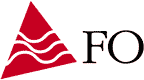 Fellesorganisasjonen (FO)PB: 4693 Sofienberg0506 OsloTlf: 919 19 916 - faks: 947 62 018E-post: kontor@fo.noHjemmeside: www.fo.no   NB!   All videreutdanning, mottatt veiledning og praksis som søkes godkjent, må dokumenteres         ved vedlegg av vitnemål, attester o.l.Arbeidssted:StillingStillings-andel i %TidsromVedlegg nr.Veileders navnYrkesgruppeAntall timerTidsromVedlegg nr.: